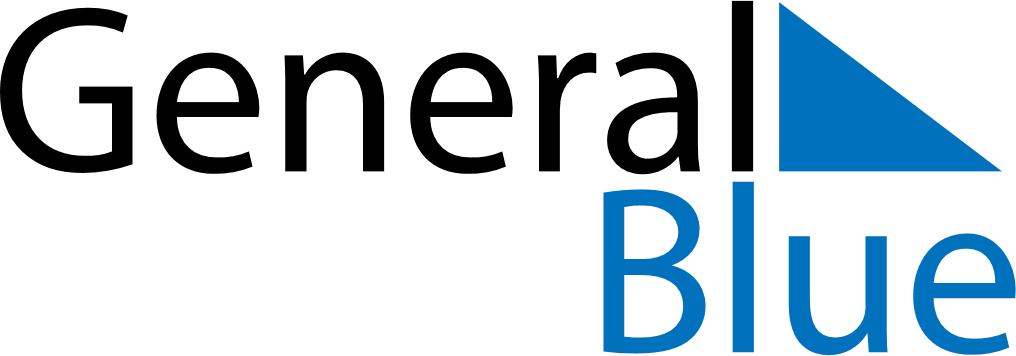 Weekly CalendarFebruary 28, 2021 - March 6, 2021Weekly CalendarFebruary 28, 2021 - March 6, 2021Weekly CalendarFebruary 28, 2021 - March 6, 2021Weekly CalendarFebruary 28, 2021 - March 6, 2021Weekly CalendarFebruary 28, 2021 - March 6, 2021Weekly CalendarFebruary 28, 2021 - March 6, 2021Weekly CalendarFebruary 28, 2021 - March 6, 2021SundayFeb 28SundayFeb 28MondayMar 01TuesdayMar 02WednesdayMar 03ThursdayMar 04FridayMar 05SaturdayMar 065 AM6 AM7 AM8 AM9 AM10 AM11 AM12 PM1 PM2 PM3 PM4 PM5 PM6 PM7 PM8 PM9 PM10 PM